Mündliche Reifeprüfung – ORAL MATURA EXAMSSubject:       Topic number:    	Topic:       Exam question number:    Examiner:       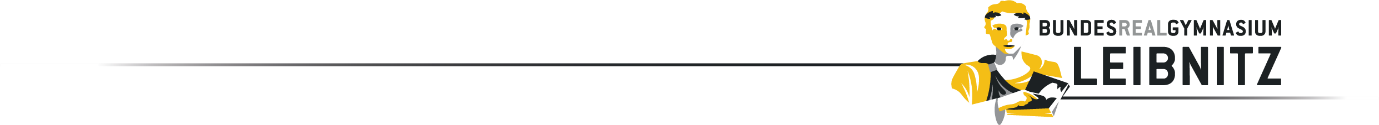 